CK Ádr-tour TrutnovaSenior klub Pec pod Sněžkoupořádá zájezd do Lázní Karlovy Varypůvodní termín: 13. - 18. 4. 2021 		nový termín: 6. -12. 9. 2021 původní cena:    8 300,- Kč              		nová cena:    7 200,- Kč 							členové Klubu cena:  5 000,- KčCena zahrnuje:  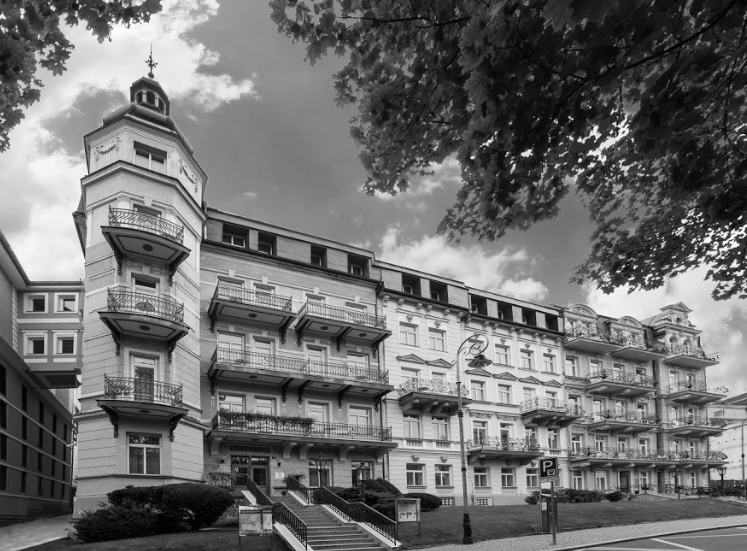 ubytování v Hotelu Concordia de Lux, plnou penzi,dopravu luxusním busem společnosti Casia Trutnovléčebné procedury,lázeňské kulturní a společenské akce,prohlídka Karlových Varů, Mariánských Lázní, Františkových Lázní, návštěva hradu Loket, zámku BečovCena nezahrnuje:   vstupné a další poplatky (lázeňský)Odjezd: z Trutnova + nástup možný po trase - čas bude upřesněn 	      z Pece - podle počtu účastníků - taxi nebo malý bus (objednaný SK)Závazné přihlášky na tel. 724 119 091 (i SMS) do 31. 5. 2021(J. Horynová)                     			nebo na e-mail: skpec@centrum.cz       Zálohu 4 000,- Kč nutno odevzdat při přihlášení.